ATIVIDADE DE INGLÊS - 4º ANO           Catanduvas, August 02nd 2021Today is MondayAt the supermarket – No supermercado Ouça e pratique a oralidade do diálogo da página 9 da apostila Aprende Brasil .Ouça, repita e soletre as palavras da página 10 várias vezes.  Faça a atividade 1 da seção set na página 10.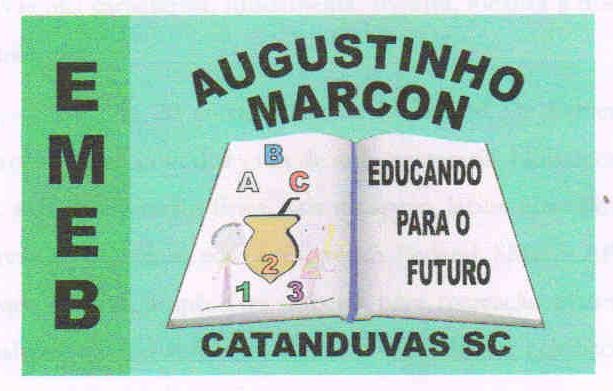 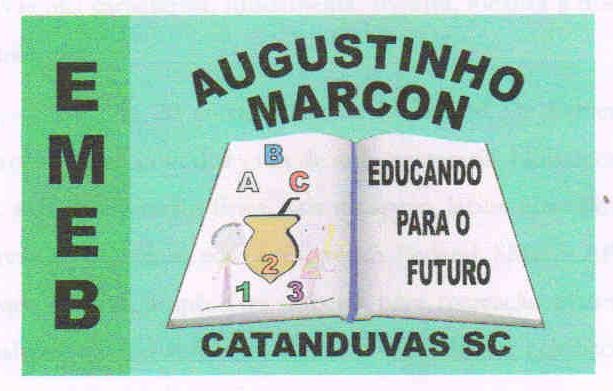 Escola Municipal de Educação Básica Augustinho Marcon. Catanduvas, agosto de 2021.Diretora: Tatiana Bittencourt Menegat.Assessora Técnica Pedagógica: Maristela Apª. Borella Baraúna. Assessora Técnica Administrativa: Margarete Petter.Professora: Jaqueline Demartini. Aluno:........................................................Disciplina: Inglês